Педагог дефектолог Бейсекеева З.Р. с целью развития логического мышления , формирования навыка устанавливать логические последовательности на коррекционных занятиях использует различные приемы.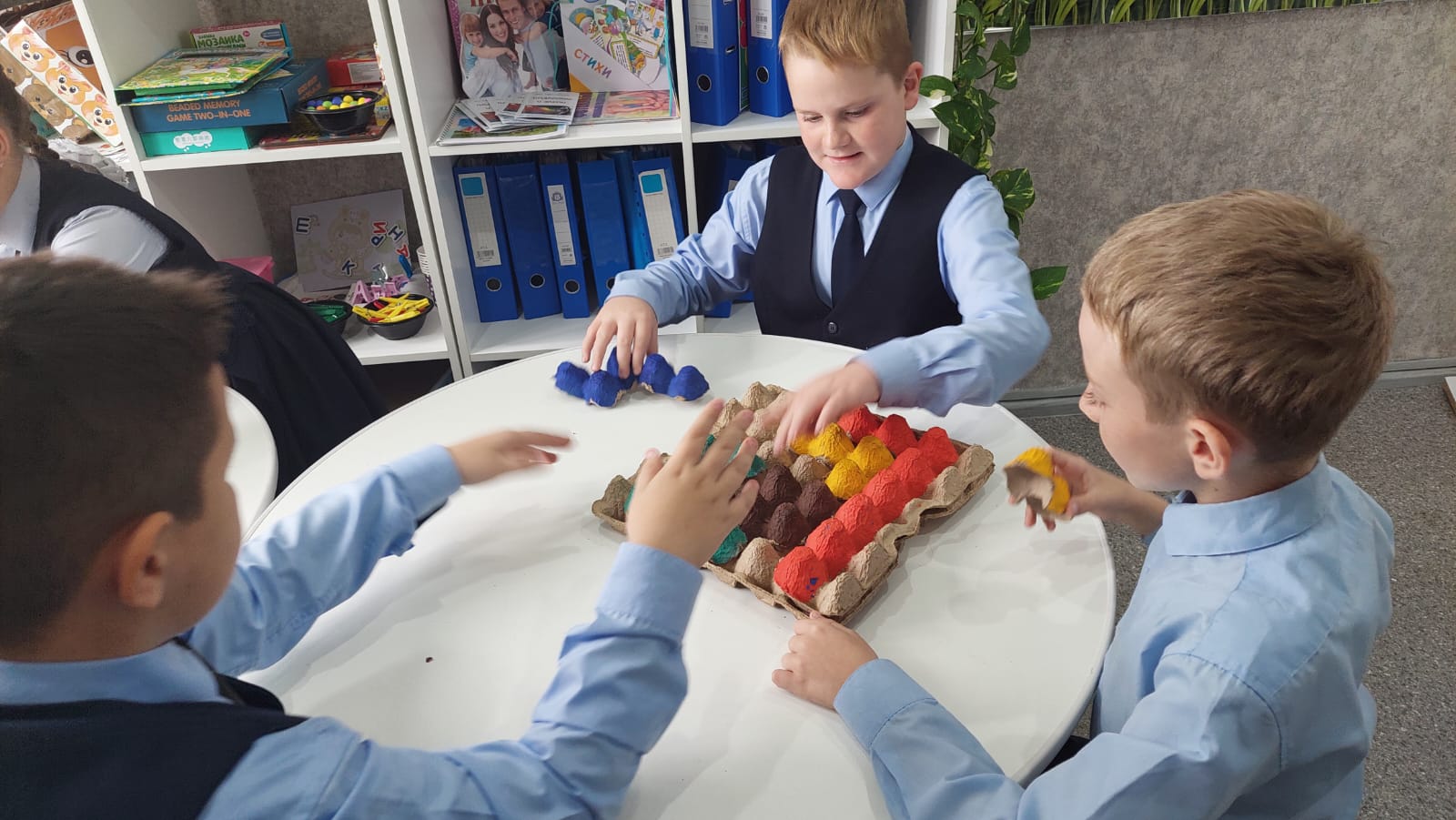 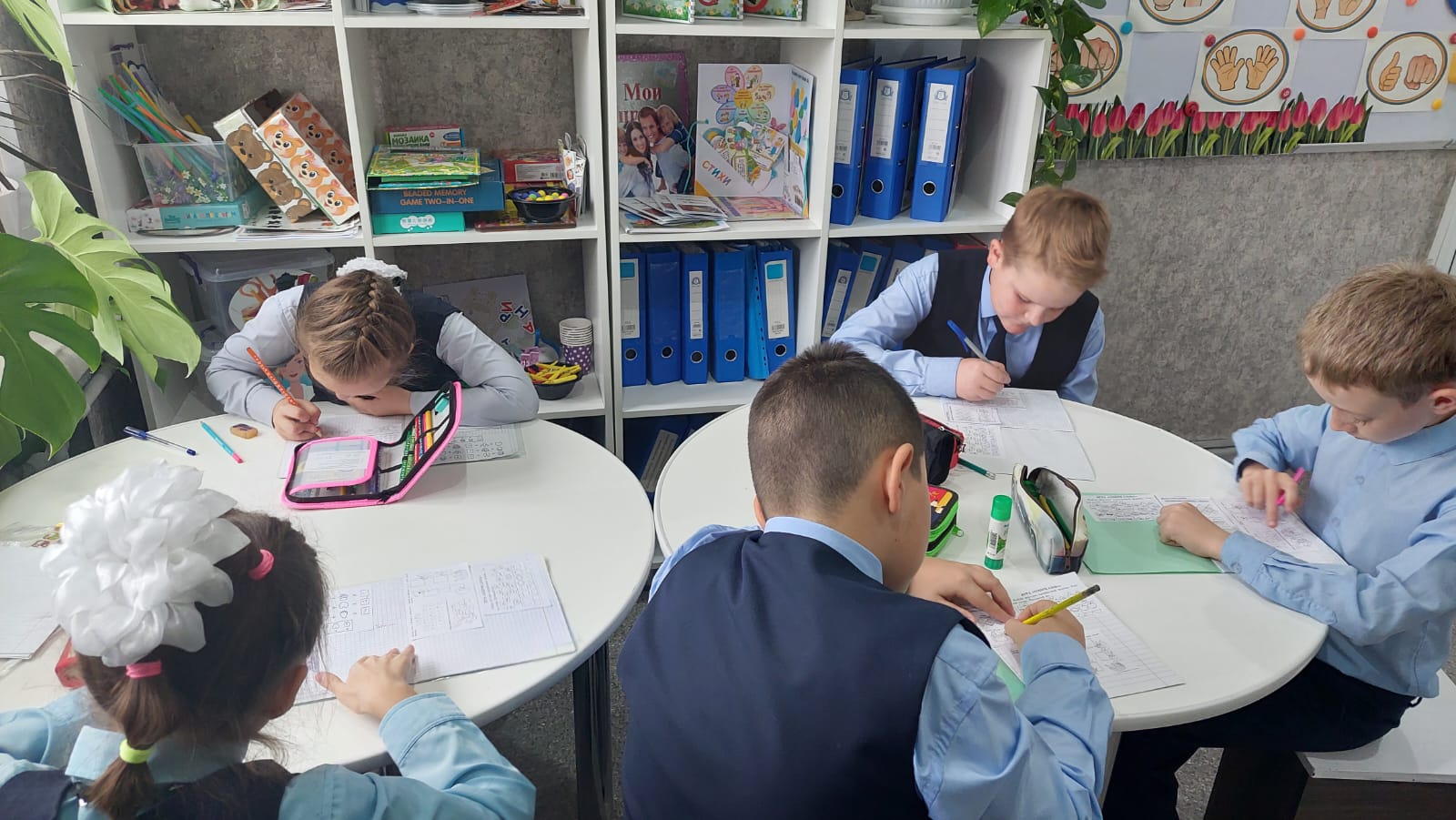 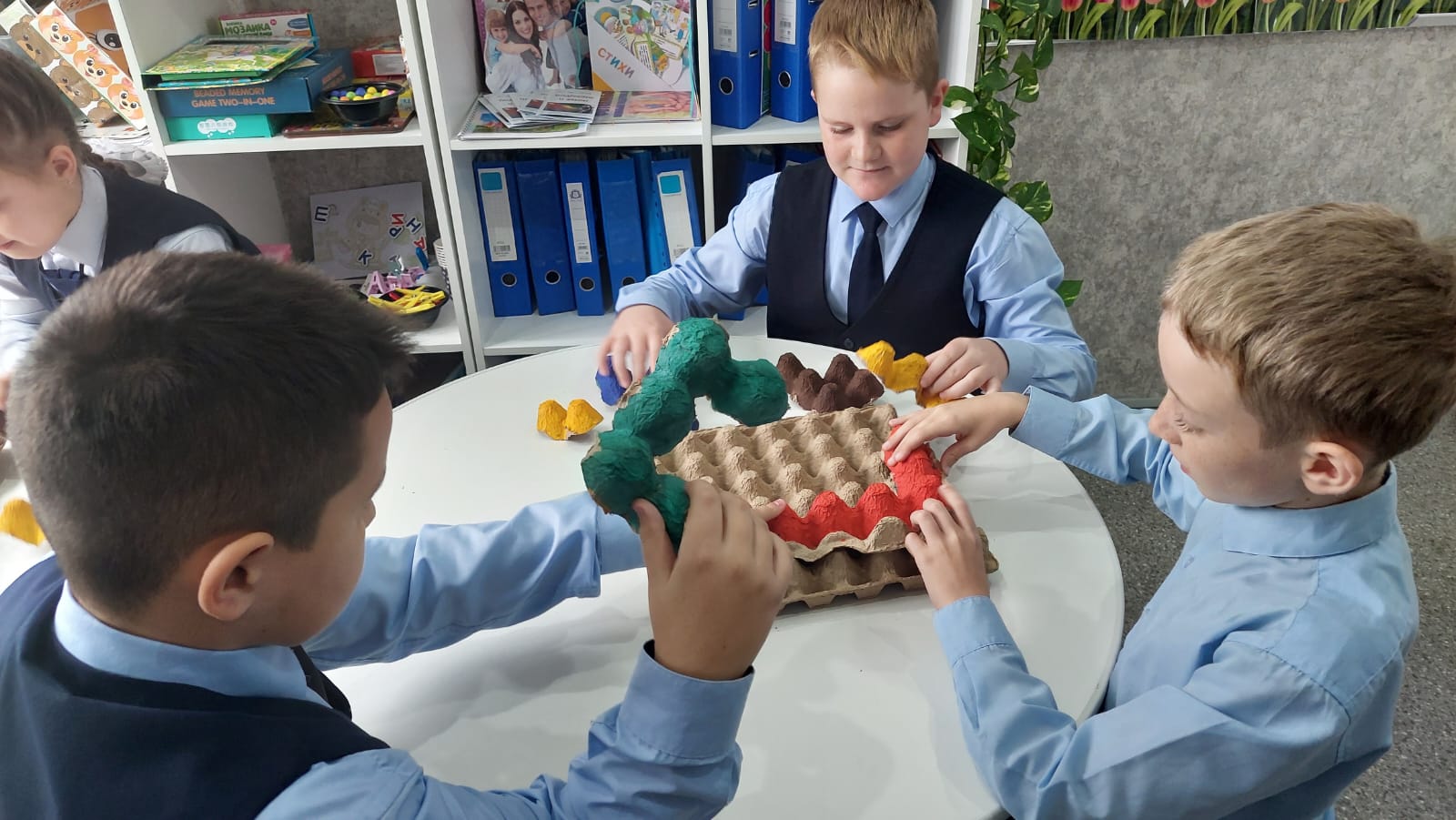 